Publicado en 28003 el 11/10/2013 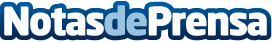 Los sistemas de verificación biométricos y sus problemas, según Kaspersky LabCuando hablamos de plataformas móviles, en entornos externos inestables, la luz y la vibración aumentan el margen de error y, por este motivo, el reconocimiento facial de Android, por ejemplo,  falla en el 30 ó 40% de los casos. Los sistemas biométricos utilizan “esqueletos” que pueden reconstruirse para imitar la muestra original.Datos de contacto:RedacciónNota de prensa publicada en: https://www.notasdeprensa.es/los-sistemas-de-verificacion-biometricos-y-sus-problemas-segun-kaspersky-lab Categorias: Telecomunicaciones E-Commerce Ciberseguridad http://www.notasdeprensa.es